TRABAJO: En mecánica clásica, se dice que una fuerza realiza trabajo cuando altera el estado de movimiento de un cuerpo. El trabajo de la fuerza sobre ese cuerpo será equivalente a la energía necesaria para desplazarlo1​ de manera acelerada. El trabajo es una magnitud física escalar que se representa con la letra W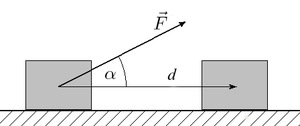 